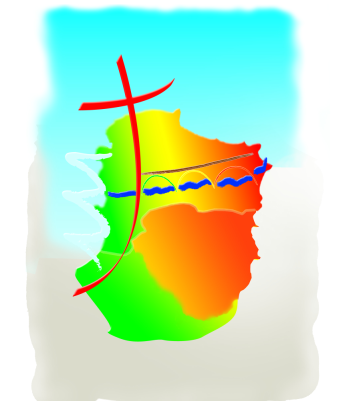 MESSES DOMINICALES DÉCEMBRE 2017Samedi 0217 hBELVEZEDimanche 039h3011 hPAULIGNELIMOUX St Martin10h30 CHALABRESamedi 0917HST HILAIREDimanche 109 h 30ST MARTIN de VILLEREGLAN10h30 CHALABREDimanche 1011 h LIMOUX St MartinSamedi 1615hBOUISSEDimanche 179 h 3011 h GARDIELIMOUX St Martin10h30 CHALABREVendredi 22 11h16 h17hCHRISTINAMAGRIECélébration pénitentielle CHALABRESamedi  2310h à 12 h17 hConfessions à LIMOUX St MartinBOURIEGEBRUGAIROLLESDimanche 24(4e dim Avent)Dimanche 24(messes Noël)11 h15 h18h21 hLAURAGUELLIMOUX  St MartinMISSEGREALET  SAINT-HILAIRELIMOUX St Martin10 h30 CHALABRE18h COURTAULY CHALABRELundi 2511h11h LIMOUX St MartinSamedi 3017hPEYREFITTEDimanche 319h30St POLYCARPE11 h LIMOUX St MartinLundi 01 Janvier17 h Messe à l’Oratoire